附件2：广东海洋大学第十七届“海大杯”辩论赛循环赛赛制复赛采用循环赛制，让各学院辩论队有更多的机会交流碰撞。结合我校人力、物力、时间、资源等原因，故在循环赛制设置在复赛展开，初赛仍然采用淘汰赛制，筛选出8支队伍进入复赛，8支队伍分为甲组、乙组，每组4支队伍，组内循环比赛，一轮下来，每组晋级2支队伍进入半决赛，进而再进入决赛。如下图：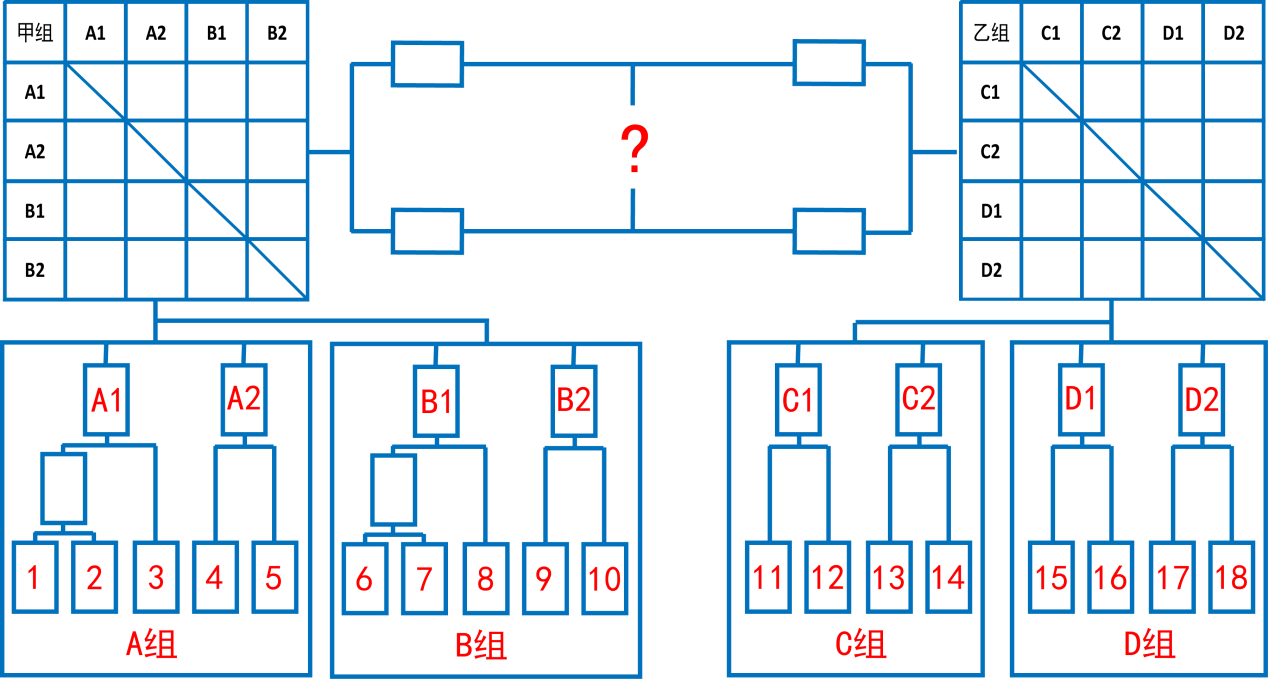 初赛第一轮： 1-2 ； 6-7 ； 11-12 ； 15-16 ； 4-5 ； 9-10  （6场）初赛第二轮： （1/2）-3 ； （6/7）-8 ； 13-14 ； 17-18      （4场）复赛第一轮：    A1-B1 ； C1-D1 ； A2-B2 ； C2-D2        （4场）复赛第二轮：    A1-B2 ； C1-D2 ； A2-B1 ； C2-D1        （4场）复赛第三轮：    A1-A2 ； B1-B2 ； C1-C2 ； D1-D2        （4场）半决赛：           半决赛1    ；   半决赛2                 （2场）总决赛：                    总决赛                    （1场）/（总25场）初赛评判制度：2名老师评委加3名学生评委，2名老师评委各占1票，3名学生评委共占1票（3名学生评委遵循少数服从多数规则），票高者胜出；复赛评判制度：2名老师评委加3名学生评委，2名老师评委各占1票，3名学生评委共占1票，如果出现3：0情况，则赢的一方累积2分，输的一方累积0分，如果出现2：1情况，则赢的一方累积2分，输的一方累积1分，甲组、乙组分别晋级2支队伍，如队伍积分出现相同情况，则统计分数相同队伍循环赛所有场次的评判总分，单个场次分数折算方式：[]，所有场次分数相加后，比较总分数高低，分数高者晋级。半决赛评判制度：2名老师评委加3名学生评委，2名老师评委各占1票，3名学生评委共占1票（3名学生评委遵循少数服从多数规则），票高者胜出总决赛评判制度：本场票数总共100票，5位老师各占14票，一共70票，30位大众评委各占1票，一共30票，票高者胜出。如果出现同票情况，则采取以下分数制度：[]总分100分，5位老师评委的分数权重占70%，30位大众评委的分数权重占30%，双方比较折算后分数，分数高者胜出。广东海洋大学学生会学习部二〇一七年六月二十五日